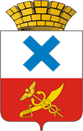 Администрация Городского округа «город Ирбит»Свердловской областиПОСТАНОВЛЕНИЕот  13   мая 2024 года  №  826 - ПАг. ИрбитОб окончании отопительного периода 2023-2024 годов на территории Городского округа «город Ирбит» Свердловской областиВ соответствии с постановлением Правительства Российской Федерации от 06.05.2011 № 354 «О предоставлении коммунальных услуг собственникам и пользователям помещений в многоквартирных домах и жилых домов», руководствуясь статьей 30 Устава Городского округа «город Ирбит» Свердловской области, администрация Городского округа «город Ирбит» Свердловской областиПОСТАНОВЛЯЕТ:Установить срок окончания отопительного периода 2023-2024 годов для жилищного фонда и объектов социально-культурной сферы на территории Городского округа «город Ирбит» Свердловской области 15 мая 2024 года.Рекомендовать теплоснабжающим, теплосетевым, жилищно-эксплуатационным предприятиям и организациям всех форм собственности, отпускающих тепловую энергию для нужд отопления, в указанный срок отключить системы отопления жилых и нежилых зданий от централизованных сетей отопления.	3. Контроль за исполнением настоящего постановления оставляю за собой.  4. Отделу организационной работы  и документообеспечения администрации Городского округа «город Ирбит» Свердловской области опубликовать настоящее постановление в общественно-политической газете «Восход» и разместить на официальном сайте администрации Городского округа «город Ирбит» Свердловской области в сети «Интернет» (http://moirbit.ru). Глава Городского округа «город Ирбит» Свердловской области				                             Н.В. Юдин